All. B)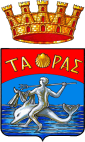 COMUNE DI TARANTOAl Dirigente Settore		    _______________________________________protocollo.comunetaranto@pec.rupar.puglia.it E p.c. al Responsabile della Trasparenza  segreteriagenerale@comune.taranto.ittrasparenza@comune.taranto.itIl/la sottoscritto/a _________________________________ nato/a  ________________________ il ___________________ residente in _____________________________________ Prov. __________ cap ____________ via __________________________________________________ n.___________tel.___________________________C.F.__________________________________ email_________________________________________fax_______________cel.______________ nella propria qualità di soggetto avente diritto CHIEDEai sensi e per gli effetti dell’art. 5, D.Lgs. n. 33/2013 di accedere ai dati e ai documenti detenuti dal Comune di Taranto di seguito indicati: _______________________________________________________________________________________________________________________________________________________________________________________________________________________________________________, nel rispetto dei limiti relativi alla tutela di interessi giuridicamente rilevanti secondo quanto previsto dall'articolo 5-bis d.lgs. 33/2013 e ss.mm.ii. e dal regolamento comunale in materia.Lì, _________________                              				 Firma del richiedente _____________________OGGETTO: istanza di accesso civico generalizzato ai documenti amministrativi, ai dati, alle informazioni ai sensi dell’ art. 5  D.Lgs. n. 33/2013 e ss. mm. ii. (modello allegato al Reg. com. DCC n.100/2018, DCC n. 234/2019 e ss.mm.ii.).NB: ai sensi dell’art. 5 d.lgs. n. 33/2013 L'esercizio del diritto in oggetto non è sottoposto ad alcuna limitazione quanto alla legittimazione soggettiva del richiedente.L'istanza di accesso civico deve identificare i dati, le informazioni o i documenti richiesti e non richiede motivazione. L'istanza può essere trasmessa per via telematica secondo le modalità previste dal decreto legislativo 7 marzo 2005, n. 82.Il rilascio di dati o documenti in formato elettronico o cartaceo è gratuito, salvo il rimborso del costo effettivamente sostenuto e documentato dall'amministrazione per la riproduzione su supporti materiali. Fatti salvi i casi di pubblicazione obbligatoria, l'amministrazione cui è indirizzata la richiesta di accesso, se individua soggetti contro-interessati, ai sensi dell'articolo 5-bis, comma 2, è tenuta a dare comunicazione agli stessi, mediante invio di copia con raccomandata con avviso di ricevimento, o per via telematica per coloro che abbiano consentito tale forma di comunicazione. Entro dieci giorni dalla ricezione della comunicazione, i contro-interessati possono presentare una motivata opposizione, anche per via telematica, alla richiesta di accesso. A decorrere dalla comunicazione ai contro-interessati, il termine predetto è sospeso fino all'eventuale opposizione dei contro-interessati. Decorso tale termine, la pubblica amministrazione provvede sulla richiesta, accertata la ricezione della comunicazione. Il procedimento di accesso civico deve concludersi con provvedimento espresso e motivato nel termine di trenta giorni dalla presentazione dell'istanza con la comunicazione al richiedente e agli eventuali contro-interessati. In caso di accoglimento, l'amministrazione provvede a trasmettere tempestivamente al richiedente i dati o i documenti richiesti, ovvero, nel caso in cui l'istanza riguardi dati, informazioni o documenti oggetto di pubblicazione obbligatoria ai sensi del presente decreto, a pubblicare sul sito i dati, le informazioni o i documenti richiesti e a comunicare al richiedente l'avvenuta pubblicazione dello stesso, indicandogli il relativo collegamento ipertestuale. In caso di accoglimento della richiesta di accesso civico nonostante l'opposizione del contro-interessato, salvi i casi di comprovata indifferibilità, l'amministrazione ne dà comunicazione al contro-interessato e provvede a trasmettere al richiedente i dati o i documenti richiesti non prima di quindici giorni dalla ricezione della stessa comunicazione da parte del contro-interessato. Il rifiuto, il differimento e la limitazione dell'accesso devono essere motivati con riferimento ai casi e ai limiti stabiliti dall'articolo 5-bis. Il responsabile della prevenzione della corruzione e della trasparenza può chiedere agli uffici della relativa amministrazione informazioni sull'esito delle istanze. Nei casi di diniego totale o parziale dell'accesso o di mancata risposta entro il termine indicato al comma 6, il richiedente può presentare richiesta di riesame al responsabile della prevenzione della corruzione e della trasparenza, di cui all'articolo 43, che decide con provvedimento motivato, entro il termine di venti giorni. Se l'accesso è stato negato o differito a tutela degli interessi di cui all'articolo 5-bis, comma 2, lettera a), il suddetto responsabile provvede sentito il Garante per la protezione dei dati personali, il quale si pronuncia entro il termine di dieci giorni dalla richiesta. A decorrere dalla comunicazione al Garante, il termine per l'adozione del provvedimento da parte del responsabile è sospeso, fino alla ricezione del parere del Garante e comunque per un periodo non superiore ai predetti dieci giorni. Avverso la decisione dell'amministrazione competente o, in caso di richiesta di riesame, avverso quella del responsabile della prevenzione della corruzione e della trasparenza, il richiedente può proporre ricorso al Tribunale amministrativo regionale ai sensi dell'articolo 116 del Codice del processo amministrativo di cui al decreto legislativo 2 luglio 2010, n. 104.